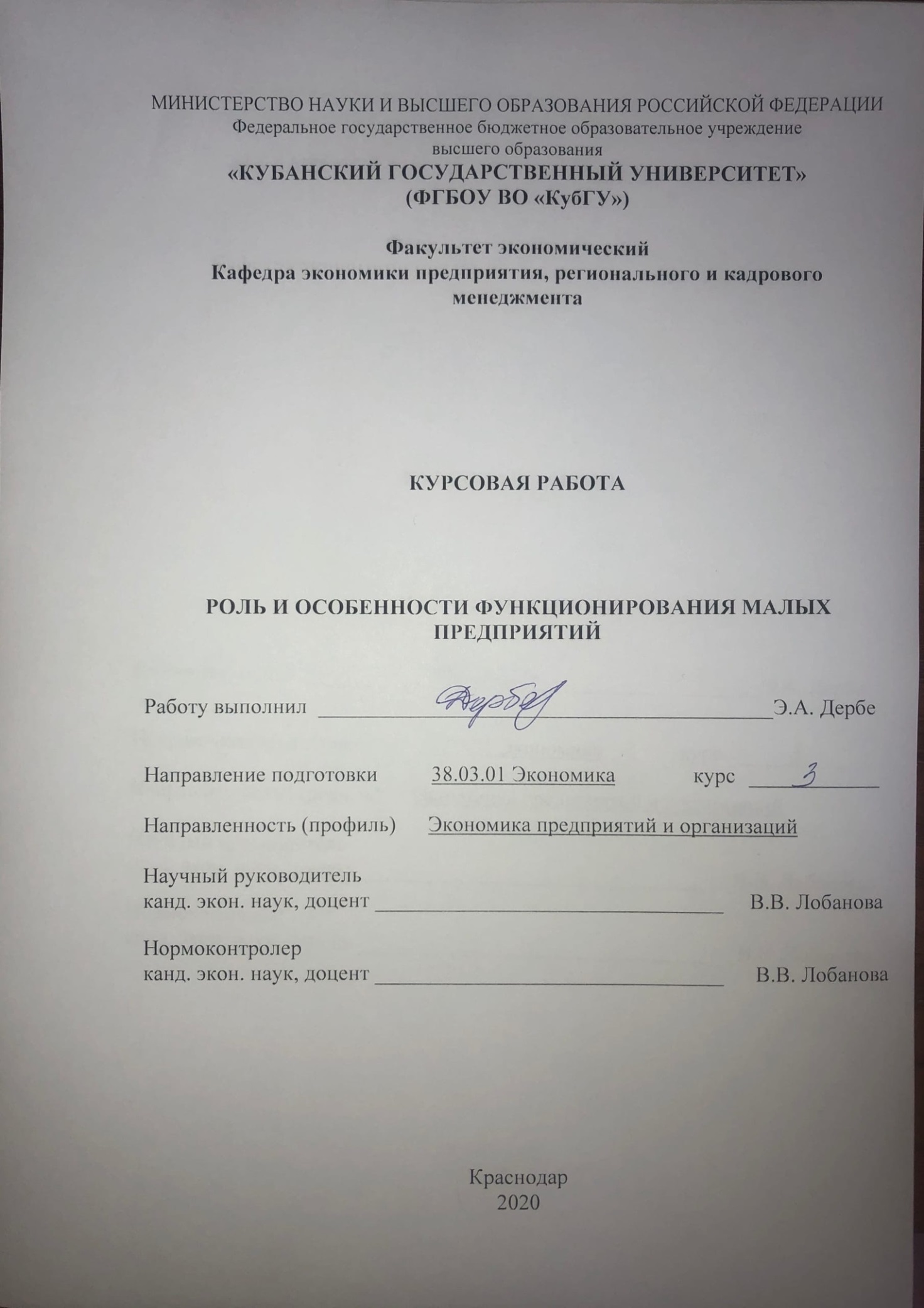 СОДЕРЖАНИЕВведение……………………………………………………………………………...3 Теория и методика исследования функционирования малых предприятий………………………………………………….………………………………..6Понятие, роль и особенности функционирования малых предприятий ……………………………………………………..………...………………..6Методические подходы к анализу особенностей функционирования малого предприятия............................................………..…..………………...10Анализ функционирования малого предприятия (на примере ООО «Гидроматика»)……….. ……………………………...……………………………………15 Экономическая характеристика малого предприятия ООО «Гидроматика»………………………………………………………………………..….15 Анализ особенностей функционирования малого предприятия ООО «Гидроматика»…………………………………………………………..….24Комплекс предложений, рекомендаций и мероприятий по обеспечению эффективного функционирования малых предприятий…………………….…..29Заключение………………………………………………………………………….33Список использованных источников……………………………………………...41Приложения…………………………………………………………………………43ВВЕДЕНИЕЗа прошедшие два десятилетия реформы, проводимые в России, создали условия для масштабного развития такой наиболее динамичной и достаточно эффективной формы предпринимательской деятельности, как малые предприятия. Малый бизнес,  характеризующийся гибкостью и приспособляемостью к изменяющимся внешним условиям, по мнению множества экономистов, должен стать движущей силой в преодолении последствий экономического кризиса и формировании и развитии конкурентных преимуществ российских товаров и услуг.  Опыт развитых стран наглядно подтверждает, что малое и среднее предпринимательство играет весьма и весьма большую роль в экономике, его развитие влияет на экономический рост, на ускорение научно-технического прогресса, на насыщение рынка товарами необходимого качества, то есть решает многие актуальные экономические, социальные и другие проблемы. Возможность эффективного функционирования малых форм производства определяется рядом их преимуществ по сравнению с крупным производством: близость к местным рынкам и приспособление к запросам клиентуры; производство малыми партиями, что невыгодно крупным фирмам; исключение лишних звеньев управления и т.д. Малому производству способствует дифференциация и индивидуализация спроса в сфере производственного и личного потребления.В свою очередь развитие мелкого и среднего производства создает благоприятные условия для оздоровления экономики: развивается конкурентная среда; создаются дополнительные рабочие места; активнее идет структурная перестройка; расширяется потребительский сектор. Развитие малых предприятий ведет к насыщению рынка товарами и услугами, повышению экспортного потенциала, лучшему использованию местных сырьевых ресурсов.Большое значение имеет способность малых предприятий расширять сферу приложения труда, создавать новые возможности не только для трудоустройства, но, прежде всего для предпринимательской деятельности населения, развертывания его творческих сил и использования свободных производственных мощностей.Во всех экономически развитых странах государство оказывает большую поддержку малому предпринимательству, которому свойственны цивилизованные черты. Дееспособное население все больше и больше начинает заниматься малым бизнесом. Почти треть населения России, так или иначе, связана с малым бизнесом. Это несколько миллионов реальных собственников, менеджеров, финансистов, организаторов производства.На основе приведенных выше аргументов мы делаем вывод, что данная тема является актуальной.Целью данной работы является анализ и выявление перспективной политики функционирования малого предпринимательства.При написании работы мы ставили перед собой следующие задачи:раскрыть понятие малого предприятия с точки зрения его эволюции и правового толкования в нынешнем законодательстве;провести анализ особенностей функционирования малого рынка с помощью методических подходов;дать экономическую характеристику малого предприятия ООО «Гидроматика»;сформулировать комплекс предложений по обеспечению эффективного функционирования малых предприятий.Объект исследования: малое предприятие ООО «Гидроматика».Предмет исследования: экономические отношения, складывающиеся по поводу создания малых предприятий в российской экономике,  а также выявлению роли и особенностей их функционирования. Попытки проанализировать роль малых предприятий и особенности их функционирования предпринимали  многие именитые экономисты на протяжении всей истории экономической мысли. Среди них можно отметить Р.Я. Ивасюк, М.П. Козленко, О.Н. Бурова, И. В. Сергеев, И. И. Веретенников и других. Мы использовали системный и сравнительный анализы объектов исследования, исторический метод, дедукцию и индукцию.При написании работы использовались материалы учебников, научные статьи и монографии, справочная и учебная литература, рассматривающая данную тему, ресурсы Internet.Курсовая работа состоит из введения, трех глав, заключения, списка литературы и приложения.Во введении раскрывается актуальность темы, показываются цели и задачи исследования, объект и предмет исследования, указываются основные методы, применяемые в ходе исследования.В первой главе раскрываются теоретические основы понятия малых предприятий, роль и методика исследования их функционирования.Во второй главе проводится анализ функционирования малого предприятия (на примере ООО «Гидроматика»).В третьей главе предлагаются рекомендации по обеспечению эффективного функционирования малых предприятий. В заключении сделаны выводы по проведенному исследованию. 1 Теория и методика исследования функционирования малых предприятий1.1 Понятие, роль и особенности функционирования малых предприятий.Необходимость в серьезных изменениях системы законодательного регулирования сферы малого и среднего предпринимательства (в частности, для приближения к стандартам Евросоюза) стала причиной появления Федерального закона № 209-ФЗ от 24.07.2007 г. «О развитии малого и среднего предпринимательства в Российской Федерации» от 24 июля 2007 г. № 209-ФЗ (далее - Закон) [19]. В отличие от Федерального закона «О государственной поддержке малого предпринимательства в Российской Федерации» от 14.06.1995 г. № 88-ФЗ [18] в данном Законе введены понятия среднее, малое и микропредприятие, а также определены субъекты малого и среднего бизнеса, разграничены полномочия органов государственной власти и органов местного самоуправления по вопросам развития предпринимательства, выделены направления поддержки субъектов малого и среднего предпринимательства, заложены основы создания инфраструктуры поддержки и предложены количественные критерии, адекватные стандартам Евросоюза.Отсутствие понятия средний и малый бизнес означало несоответствие мировой практике и лишало эти предприятия льгот, предусмотренных действующим законодательством РФ для малого предпринимательства.В ст. 3 Закона отмечено, что субъекты малого и среднего предпринимательства - хозяйствующие субъекты (юридические лица и индивидуальные предприниматели), отнесенные в соответствии с условиями, установленными настоящим федеральным законом, к малым предприятиям, в том числе к средним и микропредприятиям [19]. Далее в ст. 4 отмечено, что средняя численность работников, принятая в качестве количественного критерия, за предшествующий календарный год не должна превышать следующие предельные значения средней численности работников:от ста одного до двухсот пятидесяти человек включительно - для средних предприятий;до ста человек включительно - для малых предприятий;до пятнадцати человек - для микропредприятий.В качестве дополнительных критериев Законом предусмотрены выручка от реализации товаров (работ, услуг) без учета налога на добавленную стоимость и балансовая стоимость активов (остаточная стоимость основных средств и нематериальных активов). [4]Значение малого предпринимательства можно рассматривать с различных точек зрения в зависимости от его влияния и степени этого влияния на экономическое развитие отрасли, региона и государства в целом. Значение малого предпринимательства предлагается рассматривать с управленческой, экономической, социальной, экологической и стратегической точек зрения. С экономической точки зрения роль малых предприятий можно определить с помощью следующих показателей: доля валового внутреннего продукта (ВВП), создаваемая малыми предприятиями;доля национального дохода, создаваемая малыми предприятиями;доля мелких предприятий в общем количестве коммерческих предприятий;доля трудоспособного населения, занятого в малом бизнесе;доля малых предприятий в экспорте продукции;доля налогов, поступающих от малого бизнеса в их общей величине;доля основного капитала, функционирующего в малых предприятиях;доля отдельных видов продукции или услуг, производимых малым бизнесом, в общем, их объеме; и др.С увеличением значений данных показателей, естественно, возрастает роль малых предприятий в экономике страны. Так, президент РФ Владимир Путин в послании Федеральному Собранию заявлял, что к 2024 году доля малого и среднего бизнеса должна увеличиться на 17,7% (сегодня доля составляет 22,3%). Такое внимание, конечно, в первую очередь связано с преимуществами малого бизнеса перед крупными фирмами: [3]быстрая адаптация к местным условиям хозяйствования;высокая степень независимости в действиях;гибкость и оперативность в принятии управленческих решений;способность быстро воспринимать новые идеи;относительно невысокие расходы на управление бизнесом;оперативная реакция на изменения конъюнктуры рынка;способность обходиться меньшими капиталовложениями в расчёте на одного работающего;собственники малых предприятий более склонны к сбережению, у них всегда высокий уровень личной мотивации в достижении успеха.Сферой деятельности малых предприятий становится, как правило, мелкосерийное или штучное производство с часто меняющейся номенклатурой и ассортиментом продукции. Для малого бизнеса является рентабельным использование ограниченных источников сырья и материалов, утилизация отходов крупных производств, доработка продукции с учетом индивидуальных запросов заказчика, изготовление продукции неудобной в технологическом отношении, с большим объемом ручного, неавтоматизированного труда, удовлетворение запросов ограниченного количества потребителей. В отечественной практике большинство малых предприятий сосредоточено в сфере продажи товаров или предоставления услуг населению. В то же время их доля в научно-технической сфере крайне мала (около 1%). [15] Малый бизнес в Российской Федерации стал развиваться с 1988 г., но особенно интенсивно — с 1990 г. На конец 2012 г. уже насчитывалось 1836,4 тыс. малых предприятий. Малые предприятия в нашей стране создают 10—12% ВВП, в них занято свыше 11,4 млн человек, что составляет 15,0% общего количества занятых в экономике. Эти показатели ниже уровня развитых зарубежных стран в 5—6 раз, следовательно, имеющийся в России огромный потенциал для развития малого бизнеса использован далеко не полностью. Его реализация возможна только в случае, если в нашей стране будут созданы благоприятные условия, в том числе будет осуществляться государственная поддержка малого бизнеса.Развитие в России малого бизнеса имеет большое народнохозяйственное значение в силу следующих обстоятельств: [25]мелкий бизнес позволяет заполнить все наши рынки и наиболее полно удовлетворять потребности населения в потребительских товарах и услугах;для создания мелких фирм не требуются крупные инвестиции и длительный срок их сооружения;развитие мелкого бизнеса — одно из действенных направлений антимонопольной политики и обеспечения конкурентной среды;мелкие предприятия проще в управлении, им не нужно создавать сложные управленческие структуры;мелкие фирмы могут быстрее и дешевле перевооружиться, внедрять и апробировать новую технологию, проводить частичную или полную автоматизацию производства, достигать оптимального сочетания автоматизированного и ручного труда;развитие мелкого бизнеса позволяет в значительной степени решить или смягчить проблему безработицы;с развитием мелкого бизнеса появляется средний класс и класс мелких собственников, заинтересованных в стабилизации экономики и наведении элементарного порядка в стране;малый бизнес отличается от среднего и крупного прежде всего гибкостью и восприимчивостью к конъюнктуре рынка, быстрее реагирует на спрос потребителей;в современных условиях, когда процесс становления малого бизнеса в нашей стране находится на начальном этапе, его дальнейшее развитие в количественном и качественном плане является важнейшим фактором поступательного подъема национальной экономики.Таким образом, малое предпринимательство является неотъемлемой частью рыночной экономики. Для него характерны особая мобильность, гибкость и высокая эффективность. Малые предприятия могут создаваться в любом секторе экономики с целью удовлетворения нужд населения.Эти и другие преимущества малого предпринимательства служат стимуляторами развития национальной экономики, поэтому государство обязано оказывать существенную поддержку развитию малого бизнеса.	1.2 Методические подходы к анализу особенностей функционирования малого предприятия.Хозяйственной деятельности малых предприятий свойственны колебательные процессы, которые непрерывно следуют друг за другом и оказывают заметное влияние на ход его социально-экономического развития и финансовое положение. Для эффективного управления такими процессами необходимы управленческие инновации, в том числе инструментарий финансово-экономического анализа, основанный на неформализованных методических подходах. Оценка как финансового, так и экономического положения любого хозяйствующего субъекта, в том числе и малого предприятия, может быть выполнена с различной степенью детализации в зависимости от целевой установки, имеющегося информационного, программного, технического и кадрового обеспечения.Для анализа функционирования малого предприятия используется определенный информационный массив. Их источником служит форма № 2 «Отчет о финансовых результатах» (до отчетности 2013 г. - «Отчет о прибылях и убытках»). Комбинацию соотношения спроса внешней бизнес-среды и предложений малого предприятия предлагается оценивать по доле сегментации малым предприятием регионального отраслевого рынка в натуральных единицах измерения (например, доля аудиторских услуг, оказанных конкретной организацией, в общем объеме этих услуг в регионе). Не представляется сложным определение комбинации финансовых ресурсов, долгосрочных инвестиций и их источников. Источником информационного обеспечения такой оценки выступает форма № 1 «Бухгалтерский баланс».Существующие в экономической литературе многочисленные методики анализа финансового состояния предназначены для крупных компаний и корпораций и с успехом в них применяются, но они не пригодны для малого бизнеса из-за особенностей его функционирования. Поэтому целью исследования является совершенствование методик анализа финансового состояния для применения субъектами малого предпринимательства на основе исследования существующих методик и выбора наиболее приемлемой для решения конкретных задач [2].Рассмотрим некоторые методики анализа финансового состояния (табл. 1).Таблица 1 – Сравнение современных методик анализа финансового состояния [6]Как видно из таблицы выше, методика анализа финансового состояния сложна. Она базируются на показателях разных форм бухгалтерской отчетности, требует наличия в штате квалифицированных экономистов и аналитиков и непригодны для малых организаций. Поэтому для проведения оценки финансового состояния субъектов малого бизнеса необходима специальная методика, учитывающая особенности функционирования малого бизнеса и его ограниченные возможности, к которым можно отнести следующие:низкая информационная емкость показателей форм отчетности малых организаций;излишняя трудоемкость проведения анализа по методикам, предназначенным для крупных организаций;специфичность хозяйственной деятельности малых предприятий разных отраслей и др.Учитывая эти особенности, для проведения анализа финансового состояния малых организаций достаточно применения коэффициентного анализа. Преимуществами этого инструмента являются: [5]простота,возможность использования сокращенных форм отчетности,нивелирование влияния инфляции,возможность сравнения разных показателей.Недостатками в применении коэффициентного метода являются:сложность в выборе показателей (коэффициентов) для анализа;ошибки в интерпретации результатов.Обоснованием выбора показателей (коэффициентов) для анализа финансового состояния субъектов малого бизнеса стали работы таких ученых-экономисток как: Р.Я. Ивасюк, М.П. Козленко, О.Н. Бурова (табл. 2).Таблица 2 – Показатели (коэффициенты), использующиеся при анализе финансового состояния малых предприятий Анализ финансового состояния субъектов малого бизнеса учеными-экономистами на примере торговых организаций позволяет сделать вывод о том, что:если сравнивать выбранные для анализа коэффициенты финансовой устойчивости с нормативами, то малые бизнес находятся в неустойчивом финансовом положении, но если - с пороговыми значениями (средними по отрасли, рассчитанными с учетом отраслевых особенностей), то можно отметить устойчивое финансовое состояние малых предприятий;отраслевая специфика существенно влияет на выбор коэффициентов для анализа.Поэтому, подводя итог поэтапного отбора инструментария для анализа финансового состояния субъектов малого бизнеса на примере малых предприятий, отметим, что наиболее приемлемым является коэффициентный анализ, включающий коэффициенты финансовой независимости, финансовой зависимости, концентрации заемного капитала, задолженности, общей платежеспособности, инвестирования, текущей ликвидности (общий коэффициент покрытия), абсолютной ликвидности, критической ликвидности (промежуточного покрытия), мгновенной ликвидности, текущей ликвидности. Использование данной методики позволит малым организациям проводить качественный анализ финансового состояния. 2 Анализ функционирования малого предприятия (на примере ООО «Гидроматика»)2.1  Экономическая характеристика малого предприятия ООО «Гидроматика».Организация ООО «ГИДРОМАТИКА» была образована и внесена в реестр субъектов малого и среднего предпринимательства и получила свидетельство за основным государственным регистрационным номером 1052304974094 (ИНН/КПП: 2309094329/230901001). С 01.08.2016 состоит в реестре малого и среднего предпринимательства как микропредприятие.Полное юридическое наименование – общество с ограниченной ответственностью «ГИДРОМАТИКА». Сокращенное фирменное наименование общества – ООО «ГИДРОМАТИКА». Фактический адрес: 350007, Российская Федерация, Краснодарский край, г. Краснодар, улица Захарова, 1. Юридический адрес – 350033, Россия, Краснодарский край, г. Краснодар, улица Ставропольская, 9, оф. 15,16.Основными видами деятельности являются: (по коду ОКВЭД ред.2): 46.69.9 - Торговля оптовая прочими машинами, приборами, аппаратурой и оборудованием общепромышленного и специального назначения.Дополнительные виды деятельности по ОКВЭД 2:28.12 – Производство гидравлического и пневматического силового оборудования;28.13 – Производство прочих насос и компрессоров;33.12 – Ремонт машин и оборудования;46.21.11 – Торговля оптовым зерном;46.21.13 – Торговля оптовая масличными семенами и маслосодержащими плодами;46.73 – Торговля оптовая лесоматериалами, строительными материалами и санитарно-техническим оборудованием.Основной целью организации является извлечение прибыли и удовлетворение общественных потребностей. Тип собственности – частная собственность. Организационно-правовая форма – общество с ограниченной ответственностью. Руководство деятельностью общества осуществляет генеральный директор.В собственности Общество имеет самостоятельный баланс, расчетные и другие счета в банках, круглую печать, штампы, бланки. Может от своего имени приобретать и осуществлять имущественные и неимущественные права, исполнять обязанности, быть истцом и ответчиком в судах.Организация ООО «ГИДРОМАТИКА» представляет собой компанию, реализующею и поставляющею оборудование и запасные части к буровым станкам, гидравлическое оборудование, различные гидромоторы и гидронасосы.В своей деятельности ООО «ГИДРОМАТИКА» основывается на действующее законодательство: Конституцию РФ, Гражданский кодекс Российской Федерации, Налоговый кодекс РФ, кодекс РФ об административных правонарушениях, Трудовой кодекс РФ, Федеральный закон о защите прав потребителей. Также во внимание берется один из важнейших документов – устав организации. Устав организации – это свод правил, регулирующий организацию и порядок деятельности компании.Организационная структура предприятия имеет линейно-функциональный вид. Достоинства структуры данного вида организационной структуры:единство и четкость распорядительства;согласованность действий исполнителей;четкая система взаимных связей между руководителем и подчиненным; руководитель высшего уровня, опираясь на функциональные подразделения, вырабатывает решения для руководителей нижестоящих уровней;быстрота реакции в ответ на прямые указания;простота управления.Основными недостатками линейно-функциональной структуры являются:концентрация власти в управляющей верхушке;замедление прогресса управленческих решений;высокие требования к руководителю, который должен иметь обширные невосприимчивость к изменениям;разносторонние знания и опыт по всем функциям управления и сферам деятельности, осуществляемым подчиненными, что ограничивает возможности руководителя по эффективному управлению.При такой структуре предприятия линейные руководители являются единоначальниками, а им оказывают помощь функциональные подразделения.Общее собрание участников Общества является высшим органом Общества. Генеральный директор осуществляет управление обществом с ограниченной ответственностью. Он избирается общим собранием участников сроком на 5 лет  с правом досрочного переизбрания. Генеральный директор занимается решением всех вопросов деятельности общества, кроме тех, которые входят в компетенцию общего собрания участников Общества. Генеральный директор подотчетен общему собранию участников. Очередное общее собрание участников созывается исполнительным органом не реже одного раза в год с период с 1 марта по 30 апреля года, следующего за отчетным финансовым годом. Структура подразделений ООО «ГИДРОМАТИКА» приведена на рисунке 1                                                  Коммерческий отделГенеральный директор                                                        БухгалтерияРисунок 1 – Структура подразделений ООО «ГИДРОМАТИКА»Линейные руководители (главный бухгалтер, коммерческий директор, генеральный директор) занимаются вопросами принятия решений и отдачи команд, имеют право единолично управлять производственно-хозяйственной деятельностью и несут полную ответственность за полученные результаты.Структура должностной иерархии в ООО «ГИДРОМАТИКА» приведена на рисунке 2                                      Генеральный директор Коммерческий директор                                         Главный бухгалтерМенеджер        Кладовщик                                               БухгалтерРисунок 2 – Должностная иерархия в ООО «ГИДРОМАТИКА»Генеральный директор осуществляет без доверенности следующие полномочия: принимает решения и издает приказы по оперативным вопросам внутренней деятельности Общества;заключает договоры и иные сделки в процессе обычной хозяйственной деятельности общества;выдает доверенность на право представительства от имени Общества, в том числе доверенность с правом передоверия;открывает счета в банках и распоряжается имуществом и денежными средствами Общества, включая денежные средства на счетах в банках;принимает и увольняет сотрудников в соответствии со штатным расписанием;принимает меры поощрения работников и налагает дисциплинарные взыскания;определяет условия и размеры оплаты труда работника Общества;разрабатывает правила внутреннего трудового распорядка;утверждает должностные инструкции работников Общества;обеспечивает достоверность сведений об участниках Общества и о принадлежащих им в обществе долях;осуществляет иные полномочия, не отнесенные к компетенции общего собрания участников. Исполнительным органом в данной структуре выступает коммерческий директор. В общих чертах обязанности коммерческого директора ООО «Гидроматика» сводятся к следующему: долгосрочное и краткосрочное планирование прибыли; эффективное управление и контроль за выполнением текущих задач отделом продаж; обеспечение информацией; постановка задач всем отделам предприятия; контроль директоров подразделений; определение маркетинговой политики организации; общение с ключевыми клиентами; взаимодействие с акционерами и партнерами; контроль за исполнением обязательств и договоров своего предприятия, связанных с предпринимательской деятельностью; координация работы подразделений. В подчинении у коммерческого директора находятся менеджер и кладовщик. На менеджера организации налагаются следующие должностные обязанности:планирование коммерческой деятельности организации;контролирование разработки и реализации бизнес-планов, коммерческих условий договоров, оценивает риски деятельности компании;анализ, разрешение организационных, кадровых, технических, экономических вопросы;производство подбора, расстановки, мотивации профессионального развития персонала, оценку качества труда;прогнозирование объема сбыта;изучение, оценивание потребности, возражения клиентов;участие в разработке инвестиционной, инновационной деятельности, рекламной стратегии;содействие росту рентабельности товаров, услуг организации.изучение деятельность конкурентов, разрабатывает контрмеры;регулярное направление отчетных документов в адрес руководителя.В свою очередь, в качестве основных обязанностей кладовщика выделяют:прием на склад, взвешивание, хранение и выдача материальных ценности, которые могут быть сырьем, полуфабрикатами, деталями, продукцией, материалами и т. д.; проверка соответствия ценностей и документации;перемещение ценности на места хранения, проводя сортировку по виду, качеству и прочим признакам;организация хранение таким образом, чтобы устранить возможность потери или порчи хранимых ценностей;прием на временное хранение личный автотранспорт населения, при этом оформив соответствующий документ;руководство работами, связанными с погрузкой, выгрузкой и размещением ценностей на складе. Комплектация партии ценностей в зависимости от поступивших заказов;составление документацию, свидетельствующую о неисправности, порче, недостаче инструментов, приборов и т. п.;ведение учета хранящихся на складе ценностей и ведение соответствующей документации;участие в процессе инвентаризации;обеспечение сохранности материальных ценностей, поступивших на хранение.К блоку бухгалтерского учета относят находящегося в подчинении генерального директора главного бухгалтера и идущего за ним бухгалтера.Бухгалтерия осуществляет учет средств предприятия и хозяйственных операций с материальными и денежными ресурсами, устанавливает результаты финансово-хозяйственной деятельности предприятия и др.Основными обязанностями главного бухгалтера являются:руководство ведением бухгалтерского учета и составлением отчетности на предприятии;формирование учетной политики с разработкой мероприятий по ее реализации;оказание методической помощи работникам подразделений предприятия по вопросам бухгалтерского учета, контроля и отчетности;обеспечение составления расчетов по зарплате, начислений и перечислений налогов и сборов в бюджеты разных уровней, платежей в банковские учреждения;выявление внутрихозяйственных резервов, осуществление мер по устранению потерь и непроизводительных затрат;внедрение современных технических средств и информационных технологий;контроль за своевременным и правильным оформлением бухгалтерской документации;обеспечение здоровых и безопасных условий труда для подчиненных исполнителей, контроль над соблюдением ими требований законодательных и нормативных правовых актов по охране труда.Должностные обязанности находящегося у главного бухгалтера в подчинении бухгалтера:выполнение работы по ведению бухгалтерского учета имущества, обязательств и хозяйственных операций (учет основных средств, товарно-материальных ценностей, затрат на производство, реализации продукции, результатов хозяйственно-финансовой деятельности; расчеты с поставщиками и заказчиками, за предоставленные услуги и т.п.);осуществление прием и контроль первичной документации по соответствующим участкам бухгалтерского учета и подготавливает их к счетной обработке;отражение на счетах бухгалтерского учета операции, связанные с движением основных средств, товарно-материальных ценностей и денежных средств;участие в проведении экономического анализа хозяйственно-финансовой деятельности организации по данным бухгалтерского учета и отчетности в целях выявления внутрихозяйственных резервов, осуществления режима экономии и мероприятий по совершенствованию документооборота;подготовка данных по соответствующим участкам бухгалтерского учета для составления отчетности, наблюдение за сохранностью бухгалтерских документов, оформление их в соответствии с установленным порядком для передачи в архив;выполнение работы по формированию, ведению и хранению базы данных бухгалтерской информации, внесение изменения в справочную и нормативную информацию, используемую при обработке данных;выполнение отдельных служебных поручений своего непосредственного руководителя.Всего численность персонал – 6, учредителей – 1.Таким образом можно сказать, что выбранная нами для анализа компания является типичным представителем малых предприятий, которому характерно следующие признаки: наличие небольшого штата сотрудников, существование линейно-функциональной организационной структуры, сосредоточение основных управленческих функций генеральным директором фирмы. 2.2 Анализ особенностей функционирования малого предприятия ООО «Гидроматика».Ежемесячно, ежеквартально, ежегодно подводятся итоги деятельности предприятия, в которых сравниваются показатели прибыли и затрат, высчитывается динамика объема оказанных услуг за тот или иной период.Таблица 3 – Основные финансовые показатели ООО «ГИДРОМАТИКА» за период 2016-2018 ггДля того, чтобы понять состояние малого предприятия ООО «Гидроматика» проведем коэффициентный анализ, описанный нами выше. Коэффициент финансовой независимости [13] показывает долю активов организации, которые покрываются за счет собственного капитала (обеспечиваются собственными источниками формирования). Оставшаяся доля активов покрывается за счет заемных средств. Данный коэффициент представляет собой отношение собственного капитала к валюте баланса. Согласно нормативу, он должен быть больше или равен 0,5%.Коэффициент финансовой независимости, по итогам подсчёта, в 2016 г. составляет 0,7%, в 2017 г. –  0,62%, в 2018 г. – 0,54%. Необходимо обратить внимание на то, что с течением трех лет данный показатель уменьшался. Однако, несмотря на падения значения коэффициента финансовой независимости, данное малое предприятие финансово устойчиво: если кредиторы одновременно потребуют погасить обязательства, компания сможет с ними расплатиться.   Коэффициент финансовой зависимости [12] - показатель, обратный коэффициенту финансовой независимости, определяется отношением общей величины финансовых ресурсов к сумме источников собственных средств. Он показывает, в какой степени организация зависит от внешних источников финансирования, сколько заемных средств привлекла организация на 1 руб. собственного капитала. Он показывает также меру способности организации, ликвидировав свои активы, полностью погасить кредиторскую задолженность. Согласно нормативу, значение должно быть меньше или равно двух.Коэффициент финансовой зависимости ООО «Гидроматика» в 2016 г. составил, согласно расчетам, 1,42%. В 2017 и 2018 гг. он достиг 2%. Это говорит о том, что компания сможет погасить кредиторскую задолженность при ликвидации активов, хоть последние два года коэффициент и увеличился (что является негативной тенденцией). Коэффициент концентрации заемного капитала [9] - это дополнение к коэффициенту концентрации собственного капитала (коэффициенту финансовой независимости) и является отношением величины заемного капитала и валюты баланса. Коэффициент концентрации заемного капитала показывает, сколько заемного капитала приходится на единицу финансовых ресурсов или же, частицу заемного капитала в общем размере финансовых ресурсов предприятия. Согласно нормативу, значение должно быть меньше или равно 0,5%.Коэффициент концентрации заемного капитала ООО «Гидроматика» принял следующие показатели: 2016 г. – 0,58%, 2017 г. – 0,38%, 2018 г. – 0,46%. Так, если судить по показателям, то ясно скачкообразная динамика роста и сокращения показателя. Важно обратить внимание на то, что в 2016 г. Данный коэффициент вышел за нормативное значение, что свидетельствует о доминировании в тот период заемного капитала. Коэффициент задолженности [21] – это показатель, применяемый в финансовом анализе для отслеживания всех поступающих на счет предприятия кредитных средств. Он позволяет оценить соотношение общего количества финансовых активов компании к ее задолженности перед кредиторами. Коэффициент является отношением заемного капитала и собственного капитала предприятие, нормативное значение должно быть меньше или равно единице. Коэффициент задолженности на малом предприятии в 2016 г. составил 1,39%, в 2017 г. – 0,68% и в 2018 г. – 0,84%. Также прослеживается скачкообразная динамика у коэффициентов, однако последние два года показали, что количество финансовых активов компании меньше, чем задолженность перед кредиторами, в отличие от 2016 года. Коэффициент общей платежеспособности [14] - это отношение величины валюты баланса к заемному капиталу. Это финансовый коэффициент, характеризует долю средств, вложенных собственниками предприятия в его имущество, определяет степень независимости от кредиторов. По нормативам полученное значение должно быть больше или равно одному. Коэффициент общей платежеспособности ООО «Гидроматика» в 2016 г. составил 1,72%, 2017 г. – 2,62%, 2018 г. – 2,19%. Как видно из показателей, на протяжении всех трех лет данная организация оставалась независимой от кредиторов.   Коэффициент текущей ликвидности [11] является мерой платежеспособности организации, способности погашать текущие (до года) обязательства организации. Он рассчитывается как отношение оборотных активов к краткосрочным обязательствам. Нормальным значением коэффициента будет являться показатель выше 2 и не менее 1. Коэффициент текущей ликвидности ООО «Гидроматика» принял следующие показатели: в 2016 г. -  1,72%, 2017 г. – 2,62%, 2018 г. – 2,19%. Как видно из показателей, на протяжении двух последних лет данная организация имеет возможность погашать текущие (до года) обязательства, в то время как 2016 г такое было невозможно.   Коэффициент абсолютной ликвидности [7] - финансовый коэффициент, который получают делением денежных средств и краткосрочных финансовых вложений на краткосрочные обязательства. Он показывает, какая доля краткосрочных долговых обязательств будет покрыта за счет денежных средств и их эквивалентов в виде рыночных ценных бумаг и депозитов, т.е. абсолютно ликвидными активами. Полученное значение должно быть больше или равно 0,2%.Коэффициент абсолютной ликвидности, по итогам подсчёта, в 2016 г. составляет 0,08%, в 2017 г. –  0,08%, в 2018 г. – 0,3%. Данные показатели дают нам возможность сделать вывод о том, что лишь под конец вычисляемого периода предприятие достигло того, что способна погасить долговые обязательства за счет абсолютно ликвидных активов. Коэффициент критической ликвидности [10] - это более жесткая оценка ликвидности предприятия. Этот коэффициент также называется "кислотным тестом", и рассчитывается как отношение части текущих активов - денежных средств, легко реализуемых ценных бумаг и дебиторской задолженности – и краткосрочных обязательств фирмы. Этот коэффициент показывает, насколько возможно будет погасить текущие обязательства, если положение станет критическим. Нормативным значением будет являться показатель больше или равное 0,8%, но меньшее, чем 1,5%. Коэффициент критической ликвидности ООО «Гидроматика» в 2016 г. составил 1,6%, 2017 г. – 1,6%, 2018 г. – 1,37%. Как видно из показателей, в 2016 и 2017 гг. фирма не смогла бы погасить текущие обязательства, если бы положение стало критическим, в отличие от 2018 г.Коэффициент мгновенной ликвидности [8] характеризует способность организации погасить свои краткосрочные обязательства за счет продажи ликвидных активов. Рассчитывается как отношение денежных средств и денежных эквивалентов и краткосрочных обязательств. Полученное значение должно быть строго больше 0,8%.Коэффициент мгновенной ликвидности, по итогам подсчёта, в 2016 г. составляет 0,076%, в 2017 г. –  0,076%, в 2018 г. – 0,33%. Данные показатели дают нам возможность сделать вывод о том, что ни в один из анализируемых периодов организация не смогла бы погасить свои краткосрочные обязательства за счет продажи ликвидных активов. Исходя из коэффициентного анализа, проведенного выше, можно сделать вывод о том, что положение фирмы в 2016 г. было крайне не устойчивое: лишь три значения из девяти вошли в нормативное. Однако в последующие годы наблюдается улучшение ситуации. Так, 2017 г. уже семь показателей финансового состояния фирмы вошли в нормативное значение, а в 2018 г. их число достигло восьми. Такая динамика, по моему мнению, связана с долгим периодом кризиса, начавшегося в 2014 г. и затронувший к 2016 г. около 78% населения [24].3  Комплекс предложений, рекомендаций и мероприятий по обеспечению эффективного функционирования малых предприятийДля определения комплекса предложений, рекомендаций и мероприятий по обеспечению эффективного функционирования малых предприятий, выясним количество малых предприятий в Российской Федерации, суммарную численность работников малых организаций и совокупный оборот малых предприятий за 2016 – 2018 гг (табл. 4). Таблица 4 – Основные показатели деятельности малых предприятий за период 2016-2018 гг [20] Данные из таблицы показывают, что в период 2016 – 2018 гг наблюдалась тенденция к сокращению количества малых предприятий в Российской Федерации. Для выявления причин закрытия малых предприятий выделим, для удобства,  внешние и внутренние факторы, способствующие возникновению рисковых ситуаций.  К внешним факторам, прежде всего, следует отнести: неоднозначность и противоречивость нормативно-правовой базы, нестабильность налогообложения, высокое налоговое бремя, недоступность кредитных ресурсов, как для начала, так и для ведения бизнеса или его восстановления, административные барьеры, значительный уровень коррупции, санкции, скачки цен на нефть, повышение курса иностранной валюты.К внутренним проблемам в первую очередь относятся: нехватка квалифицированных кадров, необеспеченность недвижимым имуществом, проблема продвижения товаров и услуг на рынке, различного рода производственные риски.В 2015 году аудиторская компания КРМО провела опрос среди представителей малого и среднего предпринимательства с целью выявления основных проблем, препятствующих развитию бизнеса, по мнению опрошенных. Участники опроса оценивали проблемы по пятибалльной шкале, где «5» означает наибольшую степень актуальности проблемы, а «1» — наименьшую. По результатам опроса оказалось, что ключевыми проблемами являются: ограниченный доступ к финансовым ресурсам (средняя оценка - 4,13), плохой бизнес-климат (средняя оценка - 3,47), кадровые ресурсы (средняя оценка - 3,44) [16].Анализируя вышесказанное, можно выдвинуть следующий комплекс предложений, рекомендаций и мероприятий для обеспечения эффективного функционирования малых предприятий:повышение уровня информированности предпринимателей о мерах поддержки, которое оказывает государство (совершенствование нормативно-правовой базы поддержки и развития малого предпринимательства; финансовая и инвестиционная поддержка; формирование соответствующей инфраструктуры; информационное, научно-методическое и кадровое обеспечение  и т.д.[17])рассмотрение создания инновационного малого предприятия, так как внедрение и разработка инноваций создают конкурентные преимущества малым предприятиям, предоставляя возможность заполнить и увеличить долю рынка своей продукции и занять новые сегмент [23];увеличение количества высококвалифицированных специалистов на малом предприятии с помощью повышения квалификации персонала и получение им необходимых деловых и специальных знаний (так как шанс нанять высококвалифицированных специалистов в условиях конкуренции получают более крупные компании с большими бюджетами, которые могут предложить более высокий уровень оплаты труда и социальный пакет) [1];установление гибкой ценовой политики (возможность предоставление скидок и прочими системами лояльности для различных потребителей);установление политики максимальной оптимизации затрат;улучшение качества продукции (в том числе благодаря внедрению новых технологий);повышение частоты проведения финансового анализа на малом предприятии.Для увеличения эффективности деятельности предприятия ООО «Гидроматика» можно предложить следующие основные мероприятия, которые помогут повысить эффективность деятельности предприятия [22]:развитие планирования на предприятии; улучшение управления товарными запасами и ускорение товарооборачиваемости;пересмотр политики оплаты товара в сторону уменьшения сроков между отгрузкой товаров и поступлением денежных средств; политика на уменьшение себестоимости производимой продукции;сокращение издержек на доставку готовой продукции; Таким образом, можно сделать вывод о том, что малые предприятия должны внимательнее относиться к показателям собственной эффективности, двигаясь в сторону ее повышения. Для этого можно использовать такие мероприятия как повышение уровня информированности предпринимателей о мерах поддержки, которое оказывает государство, увеличение количества высококвалифицированных специалистов на малом предприятии с помощью повышения квалификации персонала, установление политики максимальной оптимизации затрат и т.д. ЗАКЛЮЧЕНИЕПодводя итог по вопросам, рассмотренным в данной работе можно сделать следующие выводы. Малые предприятия являются неотъемлемой частью социально-экономической системы страны, и это определяет их роль в экономике страны.Во-первых, они способствуют поддержанию стабильности рыночных отношений, поскольку значительная часть населения вовлекается в эту систему. Во-вторых, они обеспечивают необходимую мобильность производства в условиях рынка, углубление специализации и широкое развитие кооперации производства, без которых немыслима его высокая эффективность. В конечном итоге это ведет к динамичности хозяйственного развития и росту национальной экономики. В-третьих, роль малых предприятий в деятельности крупных и средних предприятий постоянно возрастает. Большое значение имеет способность малых предприятий расширять сферу приложения труда, создавать новые возможности не только для трудоустройства, но, прежде всего для предпринимательской деятельности населения и использования свободных производственных мощностей.На основе данных малого предприятия - ООО «Гидроматика» выявили основные проблемы и преимущества малых предприятий в России.Что касается проблем, с которыми сталкиваются в настоящее время  малые предприятия, то здесь необходимо выделить, прежде всего, : ограниченный доступ к финансовым ресурсам, плохой бизнес-климат, недостаток квалифицированных кадровых ресурсов, что привело к тому, что в последние годы рост числа малых  предприятий несколько снизился.Преимущества малого бизнеса  заключаются в гибкости, высокой адаптивной способности к изменениям рыночной конъюнктуры, оперативности в отражении изменения потребительского спроса, малый бизнес существенно облегчает территориальный и отраслевой перелив рабочей силы и капитала. Многочисленность малых фирм создает возможности для широкого развития конкуренции. На плаву держатся те малые предприятия, которые функционируют эффективнее. Роль малого бизнеса в экономике невозможно переоценить. Он связывает экономику в единое целое, образует своего рода фундамент.В России малое предпринимательство  рассматривается как надежная налогооблагаемая база для бюджетов всех уровней и  как источник создания рабочих мест. Кроме того, малые предприятия  создают здоровую конкуренцию на рынке товаров и услуг, что  в целом благоприятно влияет на экономическую  и социальную обстановку в стране.Значительную помощь малому предпринимательству оказывают  Федеральный фонд поддержки предпринимательства, фонды поддержки предпринимательства  в регионах. Развитие малых предприятий  стимулируется налоговыми льготами при производстве товаров и услуг, льготным кредитованием, предоставление оборудования по лизинговым договорам  и другими мерами.СПИСОК ИСПОЛЬЗОВАННЫХ ИСТОЧНИКОВБердышев Александр Валентинович, Адаменко Екатерина Денисовна, Киселева Ксения Алексеевна Проблемы развития малого бизнеса в современных российских условиях // Научный журнал. 2017. №6-2 (19). URL: https://cyberleninka.ru/article/n/problemy-razvitiya-malogo-biznesa-v-sovremennyh-rossiyskih-usloviyah (дата обращения: 04.05.2020)Даниловских А.А., Конвисарова Е.В. Финансовые аспекты обеспечения информационной безопасности предприятия // Международный студенческий научный вестник. 2015. № 4-3. С. 398-399.Ерыгина Л.В, Орлова К.В. Роль инновационных малых предприятий в современной экономике / С.В. Захаров // Сибирский журнал науки и технологий. — 2014. — 1. — с. 6Захаров С. В. Понятие и классификация малых предприятий в Российской Федерации / С.В. Захаров // Вестник Иркутского государственного технического университета. — 2014. — 1. — с. 4Конвисарова Е.В., Непрокин А.В., Конвисаров А.Г. Пути улучшения финансового состояния малого строительного предприятия // Вектор науки ТГУ Серия: Экономика и управление. 2016. № 2 (25). С. 22-27.Конвисарова Е.В., Семенова А.А. Особенности методического инструментария анализа финансового состояния субъектов малого бизнеса / Е.В. Конвисарова,  А.А.  Семенова // Территория новых возможностей. Вестник Владивостокского государственного университета экономики и сервиса. — 2017. — 1. — с. 15Коэффициент абсолютной ликвидности (формула по балансу) // Налог-налог.ру [Электронный ресурс]. Режим доступа: https://nalog-nalog.ru/analiz_hozyajstvennoj_deyatelnosti_ahd/koefficient_absolyutnoj_likvidnosti_formula_po_balansu/ (дата обращения: 31.05.2020)Коэффициент быстрой ликвидности // Audit-it.ru [Электронный ресурс]. Режим доступа: https://www.audit-it.ru/finanaliz/terms/liquidity/quick_ratio.html / (дата обращения: 31.05.2020)Коэффициент концентрации заемного капитала - формула по балансу) // Налог-налог.ру [Электронный ресурс]. Режим доступа: https://nalog-nalog.ru/analiz_hozyajstvennoj_deyatelnosti_ahd/koefficient_koncentracii_zaemnogo_kapitala_formula_po_balansu/ (дата обращения: 31.05.2020)Коэффициент критической ликвидности (формула) // Налог-налог.ру [Электронный ресурс]. Режим доступа: https://nalog-nalog.ru/analiz_hozyajstvennoj_deyatelnosti_ahd/koefficient_kriticheskoj_likvidnosti_formula/ / (дата обращения: 31.05.2020)Коэффициент текущей ликвидности (формула по балансу) // Налог-налог.ру [Электронный ресурс]. Режим доступа: https://nalog-nalog.ru/analiz_hozyajstvennoj_deyatelnosti_ahd/koefficient_tekuwej_likvidnosti_formula_po_balansu/ (дата обращения: 31.05.2020)Коэффициент финансовой зависимости // Audit-it.ru [Электронный ресурс]. Режим доступа: https://www.audit-it.ru/finanaliz/terms/solvency/debt_ratio.html(дата обращения: 31.05.2020)Коэффициент финансовой независимости (формула) // Налог-налог.ру [Электронный ресурс]. Режим доступа: https://nalog-nalog.ru/analiz_hozyajstvennoj_deyatelnosti_ahd/koefficient_finansovoj_nezavisimosti_formula/ (дата обращения: 31.05.2020)Коэффициенты и показатели платежеспособности // Финансовый директор [Электронный ресурс]. Режим доступа: https://www.fd.ru/articles/159084-koeffitsient-platejesposobnosti / (дата обращения: 31.05.2020)Кривда С. В. Особенности малых предприятий как субъектов экономической деятельности / С.В. Кривда // Российское предпринимательство. — 2010. — 1. — с. 10Малый бизнес назвал четыре главные проблемы // РБК. [Электронный ресурс]. Режим доступа: http://www.rbc.ru/economics/25/09/2015/ (дата обращения: 04.05.2020)Муравьева Л. Г. Использование прогрессивных форм поддержки малого предпринимательства в Сахалинской области // Вестник ТГЭУ. 2008. №1. URL: https://cyberleninka.ru/article/n/ispolzovanie-progressivnyh-form-podderzhki-malogo-predprinimatelstva-v-sahalinskoy-oblasti (дата обращения: 05.05.2020)О государственной поддержке малого предпринимательства в Российской Федерации: федер. закон от 14.06.1995 г. № 88-ФЗ (в ред. Федеральных законов от 21.03.2002 № 31-ФЗ от 22.08.2004 № 122-ФЗ, от 2.02.2006 № 19-ФЗ) // СПС «КонсультантПлюс» [Электронный ресурс]. URL: http://www.consultant.ru/document/cons_doc_LAW_58304/О развитии малого и среднего предпринимательства в Российской Федерации: федер. закон от 24.07.2007 г. № 209-ФЗ.Основные показатели деятельности малых предприятий (включая микропредприятий) [Электронный ресурс]. – Режим доступа: https://gks.ru/free_doc/new_site/business/inst-preob/tab-mal_pr_m.htm (Дата обращения 1.11.2014)Расчет коэффициента задолженности - формула по балансу // Налог-налог.ру [Электронный ресурс]. Режим доступа: https://nalog-nalog.ru/analiz_hozyajstvennoj_deyatelnosti_ahd/raschet_koefficienta_zadolzhennosti_formula_po_balansu1/ (дата обращения: 31.05.2020)Рекомендации и предложения по улучшению хозяйственной деятельности предприятия// Менеджмент сегодня [Электронный ресурс]. Режим доступа: http://www.maximumrule.ru/mars-265-1.html: 31.05.2020)Самохин, С. В. Экономика инновационной деятельности малого предприятия / С. В. Самохин. — Текст : непосредственный, электронный // Молодой ученый. — 2017. — № 27 (161). — С. 115-119. — URL: https://moluch.ru/archive/161/45117/ (дата обращения: 05.05.2020) ТАСС Экономика [Электронный ресурс] : Экономический кризис в 2016 году затронул 78% населения. — Электрон. дан. — Режим доступа: https://tass.ru/ekonomika/3983262  (Дата обращения 02.05.2020)Экономика организации (предприятия) : учебник и практикум для вузов / И. В. Сергеев, И. И. Веретенникова. — 6-е изд., перераб. и доп. — Москва : Издательство Юрайт, 2020. — 511 с. — (Высшее образование). — ISBN 978-5-534-08157-2. — Текст : электронный // ЭБС Юрайт [сайт]. с. 88 — URL: https://urait.ru/bcode/449678/p.88 (дата обращения: 13.04.2020).АвторОсновные элементы методик анализа финансового состоянияСильные стороныСильные стороныСильные стороныСлабые стороныСлабые стороныСлабые стороныСлабые стороныАвторОсновные элементы методик анализа финансового состояниявсесторонняя оценкакомплексностькратковременность, без сложных расчетовотсутствие анализа вероятности банкротстваотсутствие анализа влияния факторов на финансовое состояниеотсутствие прогноза финансовой деятельноститрудоемкостьЕфимова О.В. Предварительный анализ; экспресс-анализ; углубленный анализ; прогнозный анализ основных финансовых показателей++Жилкина А.Н. Проведение анализа тремя способами: 1) графический; 2) табличный; 3) коэффициентный++++Ковалев В.В. Два вида анализа: 1) экспресс-анализ; 2) углубленный анализ+++Савицкая Г.В. Анализ имущественного состояния, источников формирования и размещения капитала; эффективности и интенсивности использования капитала; диагностика финансовой устойчивости, платежеспособности и риска банкротства++++Шеремет А.Д. Проведение комплексного анализа на основе всех форм отчетности с использованием горизонтального, вертикального, трендового, коэффициентного и факторного анализа++++Наименование финансового коэффициентаРекомендуемое значениеРасчетная формулаРасчетная формулаНаименование финансового коэффициентаРекомендуемое значениеЧислительЗнаменательКоэффициент финансовой независимости≥ 0,5Собственный капиталВалюта балансаКоэффициент финансовой зависимости≤ 2,0Валюта балансаСобственный капиталКоэффициент концентрации заемного капитала≤ 0,5Заемный капиталВалюта балансаКоэффициент задолженности≤ 1,0Заемный капиталСобственный капиталКоэффициент общей платежеспособности≥ 1,0Валюта балансаЗаемный капиталКоэффициент инвестирования>0,25 <1,0Собственный капиталВнеоборотные активыКоэффициент текущей ликвидности (общий коэффициент покрытия)≥ 2,0 (не ниже 1,0 и не выше 3-3,5)Оборотные активыКраткосрочные обязательстваКоэффициент абсолютной ликвидности≥ 0,2-0,25Денежные средства и денежные эквиваленты, + Краткосрочные финансовые вложения (за исключением денежных эквивалентов)Краткосрочные обязательстваКоэффициент  критической ликвидности (промежуточного покрытия)(коэффициент быстрой ликвидности)≥ 0,8 (от 0,7 до 1,0 или 1,5; в розничной торговле 0,4-0,5)Денежные средства и денежные эквиваленты, + Краткосрочные финансовые вложения (за исключением денежных эквивалентов) + Краткосрочная дебиторская задолженность Краткосрочные обязательстваКоэффициент мгновенной ликвидности> 0,8Денежные средства и денежные эквивалентыКраткосрочные обязательстваФинансовый показательПериод, годПериод, годПериод, годФинансовый показатель2016, тыс. руб.2017, тыс. руб.2018, тыс. руб.Запасы5 1329 033 15 392Дебиторская задолженность8 86913 91719 787Собственные средства8 79414 78022 438Валюта баланса20 99323 91141 338Заемный капитал12 1999 13118 900Итого оборотных активов20 99323 91141 338Краткосрочные обязательства12 1999 1313030Выручка58 16360 79290 200Себестоимость331695596460 743Валовая прибыль103961451629 457Прибыль от продаж5 6947 60520 004Совокупный финансовый результат периода4 4905 98215 752Количество предприятий, единицКоличество предприятий, единицКоличество предприятий, единицСуммарная численность работников, чел.Суммарная численность работников, чел.Суммарная численность работников, чел.Совокупный оборот предприятий, руб.Совокупный оборот предприятий, руб.Совокупный оборот предприятий, руб.201620172018201620172018201620172018Российская Федерация2 770 5622 754 5772 659 94311 040 055,5711 986 26511 819 79038 877 026 921,9248 459 178 11653 314 226 876,6